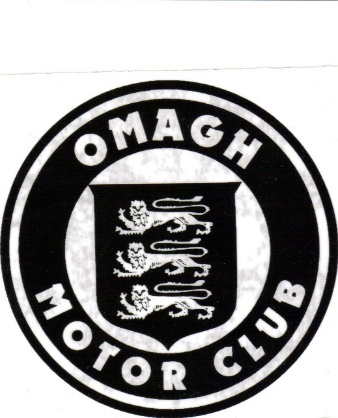 THE ARC QUARRIES RALLY TIME TRIALatCam Quarry, 19 Cam Road, Macosquin, Coleraine, BT51 4PXSaturday 26th September 2020Sponsored by ARC QuarriesSUPPLEMENTARY REGULATIONS 1.	 Omagh Motor Club Ltd will organise an Interclub Status Rally Time Trial on Saturday 26th September, 2020 at Cam Quarry, 19 Cam Road, Macosquin, Coleraine, BT51 4PX.2.  	The meeting will be held under the General Regulations of Motorsport UK (incorporating the provisions of the International Sporting Code of the FIA) and these Supplementary Regulations and any written instructions which the organising Club may issue for the event.3.	 Motorsport UK Permit Number 118857 has been issued for the event.4. 	The event is open to all fully elected members of Omagh Motor Club Ltd and is a round of the Omagh Motor Club Traders Trophy.5. 	All entrants and drivers must hold a valid Competition Licence (Interclub Stage Rally or above) and have Omagh Motor Club membership. 	Dual entries are permitted providing appropriate PPE is worn and the vehicle is sanitised between users. 	Administration checks will be carried out by electronic means prior to the event.	Competition licences and club membership cannot be applied for on the day. 	Club membership is £10.6. 	The programme of the meeting will be as follows:Competitors will be required to complete pre-event scrutineering by electronic declaration. Remote video inspection of vehicles and equipment may be used.	All vehicles must comply with Motorsport UK Technical Regulations J and R 46 – 49. Competitors will be required to sign-on electronically pre-event. Competitors will be given the opportunity to walk or cycle the route prior to the official practice run which will start at 10:30 hrs. Competitors are reminded that social distancing rules must be applied.7.	The length of the course is approximately 1.7 miles and consists of approximately 95% unsealed surface and 5% sealed surface.8. 	Starting order will be determined by Competition Number and Class. This will be strictly enforced.	Cars will start in single file and at 30 second intervals.	The starting signal will be visual.	The finish line will be indicated by Stage Rally Finish Boards.	Method of timing will be by electronically activated digital watches.	There will be one practice run and four official runs with a fifth official run should time aloud. Results will be based on a cumulative time - best two official runs to count.  There will be no re-runs in practice unless granted by the Clerk of Course9. 	Competitors will be identified by competition numbers displayed on side of the competing car. 	THESE WILL NOT BE PROVIDED BY THE ORGANIISERS.10. The event will consist of 5 classes as follows: CLASS 1	  Modified, Saloon, Sports and Rally Cars up to 1400ccCLASS 2	  Modified, Saloon, Sports and Rally Cars 1401 to 1650ccCLASS 3	  Modified, Saloon, Sports and Rally Cars 1651 to 2100ccCLASS 4	  Modified, Saloon, Sports and Rally Cars over 2100ccCLASS 5	  All four-wheel drive carsAll cars must have mud flaps fitted behind each wheel. See 2020 Motorsport UK Yearbook R48.1.12.Turbo engined cars – class determined by capacity x 1.7Rotary engine cars – class determined by capacity x 1.7ALL VEHICLES MUST COMPLY WITH MOTORSPORT UK REGULATIONS AND HOLD A VALID MOT/NCT CERTIFICATE IF REQUIRED (R 46.1.2). ROAD TAX WILL NOT BE REQUIRED.11. Awards will be presented as follows:	1st overall (Overall winner will forfeit their class award)	1st in each class 	2nd in each class 	3rd in each class 	Ladies Award	Additional awards may be presented at the discretion of the organisers.	There will be no awards ceremony – awards will be posted to competitors at a later date.12. The entry list opens on the publication of these regulations and the closing date for entries will          be Wednesday 23rd September, 2020 at 12 noon. Entries must be made online at www.rallyscore.net 	 THE ENTRY FEE FOR ALL ENTRIES IS £120.	 CLUB MEMBERSHIP IS £10.	 The organisers reserve the right to refuse any entry.       Entries withdrawn after the closing date above will be subject to a £30 administration fee.13. The Secretary for the Event is: David Young Telephone:  07423 675668 between 20:00 and 22:00 Email: davidyoungmk2@gmail.com14. The maximum entry for the meeting is 100. The minimum is 50 and the minimum for each class        is 3. Should any of the above minimum figures not be reached, the organisers have the right to               cancel the meeting or amalgamate classes as necessary.15. Other officials are:	 Motorsport UK Steward: 		Robert Harkness	 Club Stewards: 			John Wilson and Richard McFaul	 Clerk of the Course			Ronnie McAleer	 Assistant Secretary			Louise Hannan	 Safety Officer 			Derek Graham 	 Covid 19 Officer			Simon MacRory	 Safeguarding Officer		Simon MacRory       Competitor Liaison Officer		Gary Milligan	 Chief Marshal			Barry Arundell	 Chief Timekeeper			Declan McAleer	 Chief Scrutineer			Hugo McDaid		 Environmental Scrutineer 		Cyril Hughes	 Chief Medical Officer 		Eamon Ferguson16. Interim results will be available on www.resultsman.co.uk throughout the event. Provisional results will be published as soon as possible after the event on the Omagh Motor Club Facebook page and the Omagh Motor Club website page - www.omaghmotorclub.co.uk    17. In normal circumstances any protest must be lodged in accordance with C5, however Covid 19    precautions make it necessary to modify this process and consequently it will be necessary to    submit a protest electronically. Initial contact should be made with the Competitor Liaison  Officer by telephone to determine the correct procedure.      Any fees are to be submitted, by card payment, to Motorsport UK within 48 hours of the         meeting.18. Marking and penalties:	(a) 	Jump start – no time recorded(b) 	If all wheels of a car cross a straight line between any 2 markers or otherwise leave the track, no time is recorded. Judges of Fact will be appointed and named in Final Instructions. In addition, the car shall stop and not proceed until instructed to do so by an official/marshal.(c) 	Any competitor travelling against rally traffic whilst on the track – disqualification.(d) 	During official runs, if any competitor fails to compete in class and number order, they will forfeit that competitive run.(e)	 If any competitor fails to start their run when instructed to do so by an official, no time will be recorded for that run.(f) 	In the event of a tie, the competitor who achieves the fastest time on the first timed run will be judged the winner. If this is not sufficient to resolve the tie, the times of the second, third and fourth timed runs will be taken into consideration.(g)	 Any competitor who practises, reconnoitres or otherwise examines the special stage, or uses any other person(s) to do so on their behalf, will be excluded from the event and reported to Motorsport UK. This will be strictly enforced. Members of the organising committee who are setting up the event are exempt from this rule – without their help there would be no event.19. Any vehicle which fails to complete their timed run and is stopped between the start and finish time controls may be removed from the track by means of a recovery vehicle at the sole discretion of the organisers.20. Final instructions will be e-mailed to competitors via Rallyscore no later than 9pm on 	                                                Thursday 24th September ,2020. 21. Covid-19 Precautions;Social distancing must be maintained between competitors and all other personnel in all locations at all times.A maximum of two team personnel may accompany any vehicle entered in the event. No exceptions to this will be allowed.Any abuse of Covid-19 precautions by a competitor or his personnel may result in disqualification from the event.Queries must be submitted by a phone call to the Competitor Liaison Officer – Gary Milligan (07708 151796).